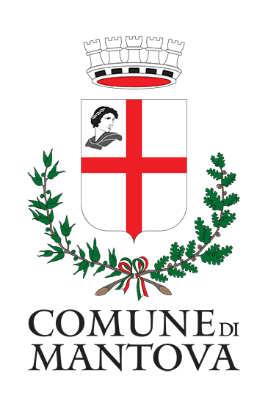 E’ un segnale della tenacia femminileUn segnale di forza e di resilienza. L'edizione 2021 di Biennale di Fotografia Femminile di Mantova, realizzata a cura dell'associazione La Papessa coadiuvata dalla direzione artistica di Alessia Locatelli, è un segnale forte di tenacia al femminile.L'associazione di queste giovani donne che torna a proporre un evento e un festival di fotografia femminile nella primavera del 2022 è testimonianza della volontà fortissima di curare e far crescere l'idea, nata due anni fa, di portare nella nostra città fotografe da tutto il mondo per generare riflessioni e confronti creativi, su un tema di fortissima attualità: il lascito, la capacità di trasmettere al futuro, l'eredità collettiva delle generazioni che è matrice del vissuto presente e dello sviluppo.La formula della manifestazione, che si caratterizza per un programma ricco di eventi, mostre e occasioni di riflessione, è l'occasione per una nuova scoperta della città e per approfondire i temi della parità di genere, libertà di espressione e sviluppo professionale che hanno nell'intenzione femminile la radice prima.Questa seconda edizione rappresenta una lieta conferma dell'intenzione di proseguire con costanza il processo di suggestioni iniziato, per creare le basi di quella eredità, quella legacy così importante per le future generazioni e per le sfide che aspettano noi e il nostro pianeta, si in campo sociale, culturale e creativo, sia in ambito economico ed ambientale.Chiara SortinoAssessore del Comune di Mantova